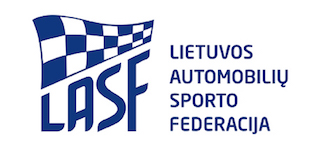                     2019  LIETUVOS AUTOMOBILIŲ KROSO   ČEMPIONATO I ETAPO                    2019  LITHUANIAN CHAMPIONSHIP OFAUTOCROSS I STAGE                    2019  BALTIJOS ŠALIŲ AUTOMOBILIŲ KROSO B1600  ČEMPIONATO I ETAPO                    2019  BALTIC COUNTRIES CHAMPIONSHIP OFAUTOCROSS B 1600  I STAGE                    2019  LIETUVOS VAIKŲ AUTOKROSO ČEMPIONATO I ETAPO                    2019  LITHUANIAN CHILDRENS CHAMPIONSHIP OF  AUTOCROSS I STAGEDALYVIO PARAIŠKA/ENTRY FORM Pareiškėjo parašas / Competitors signature ................................................     A.V  ( Stamping   place)  Pareiškėjo (komandos) atstovas šioms varžyboms(vardas, pavardė)...............................................  We confirm that we have read and understood the provision of the International Sporting Code, The Autocross Technical Regulations and Autocross Sporting Regulations and we agree, on our own behalf and on behalf of everyone associated with our participation in the 2016  BC , to observe and be bound by them (as supplemented or amended). We declare that we have examined this Entry Form and that the informatikon given is true, correct and complete. We understand that any change to the detais given on this Entry Form must be notified to the organiser.Mes patvirtiname, kad esame susipažinę ir supratome Tarptautinį Sporto Kodeksą, Lietuvos Automobilių Sporto Kodeksą,      LASF etikos ir drausmės kodeksą, Lietuvos automobilių kroso čempionato Pagrindines taisykles, Reglamentą, Techninius Reikalavimus. Mes atsakome bei žinome, kad galime būti nubausti už savo pačių ir  už su mumis susijusių asmenų elgesį Čempionato metu. Mes pareiškiame, kad esame išanalizavę šią Paraišką ir, kad pateikta informacija yra teisinga, tiksli ir pilna. Mes suprantame, kad apie bet kokį šios informacijos pasikeitimą turi būti pranešta Organizatoriui. Mes žinome, kad pagal LASK73 str. klaidingos paraiškos laikomos negaliojančiomis ir Pareiškėjas gali būti apkaltintas netinkamu elgesiu, be to, mokestis už dalyvavimą gali būti negrąžinamas. Mes sutinkame, kad galutinė instancija sprendžianti ginčus automobilių sporte yra LASF Apeliacinis teismas.VIETA/EVENT: PAVILKIJYS    ŠALIS/COUNTRY: LITHUANIA     DATA/DATE: 19. 05. 2019ORGANIZATORIUS/ORGANISER                                                  Startiniai mokesčiai/Entry feesVŠĮ  „Norlin“    Pramonės g. 5c,                               iki/till 2019.05.13                  iki/till 2019.05.19   08:30 val/hTauragė, LT72328  Lietuva                                       LAKČ/  BČ/BC  80 Eur.        BČ/BC  100 Eur.Tel.: +37069984204,+37061545915                         1000 Junior         50 Eur;           vladas.angaras@gmail.                                           MINI buggy       15 Eur.         Dalyvių parko mokestis/ paddock fee:   15  Eur.Padavus paraišką po 2019-05-13 17.00val. (savaitė iki varžybų pradžios) - dalyvis netenka teisės dalyvauti chronometruojamoje treniruotėje.( Negalioja BČ). PAREIŠKĖJAS/COMPETITORPavadinimas/ Name....................................................Address:.............................................................Licenz..Nr...........................................................................Tel:....................................................................Fax:....................................................................E-mail:...............................................................VAIRUOTOJAS/DRIVERVard.Pavardė/Name:......................................................................................................................................................Gim.data/Date of Birth:.....................................................Address:..............................................................Licenz.Nr.............................................................................Tel:.....................................................................Fax:.....................................................................E-mail:................................................................       Klasės/ classes (pabraukti/ underline)Lietuvos čempionatas           BČ/BC     Super1600                 B1600,     2000  Super                          OPEN4500     B1600     B RWD     1000 Junior     MINI Buggy                                  Starto  Nr..     Vairuotojo parašas     Drivers signatureMarkė:  .....................                          Modelis: ......................                     Techninis pasas ................................. Automobilyje naudojamas kuras „E85“:    TAIP  /   NE   (pabraukti)......                                                                                             